Komisja Kultury, Sportu i RekreacjiSprawozdanie z działalności w 2015 rokuWydarzenia Kulturalne:10.01											Leszno11.01		Koncerty Chóru WIL „Recepta na Boże Narodzenie” 		Poznań18.01											Kórnik24.01		„Bal Lekarzy Przyrodników i Przyjaciół” w Sali Białej Bazaru Poznańskiego 	w 130 rocznicę historycznego „Wielkiego Balu Lekarzy i Przyrodników”.	Aukcja obrazów pięciu malujących lekarek z Koła Lekarzy Malujących 		dała sumę 4500 zł , którą przekazano na renowację grobów zasłużonych lekarzy wielkopolskich.13-15.02	Międzynarodowy Konkurs Chórów w Gdańsku. Chór Kameralny WIL pod dyrekcją dr Justyny Chełmińskiej uzyskał brązowy dyplom za uczestnictwo07.03	„Mister Barańczak” premiera lekarska – Teatr Nowy07.04	Indywidulna wystawa i wernisaż prac malarskich				 koleżanki Jolanty Silskiej-Hałupki w klubie „Starówka” Stary Rynek10.04-07.05	Wystawa „Prace inspirowane magiczną atmosferą Dolnego Śląska”		w Muzeum Regionalnym w Środzie Śląskiej. Swoje prace prace wystawiało 12 lekarek z Koła Lekarzy Malujących WIL26.04	„Tryptyk Rzymski” – Piotr Pałka						Koncert papieski – Kolegiata Poznańska						Wykonawcy: Zbigniew Grochal – narrator, Anna Budzyńska – sopran, Piotr Pałka – dyrygent, Orkiestra Kameralna WIL „Operacja Muzyka”, Chór Castellum Cantas, Chór Kameralny Arsis, Chór Soli Deo10-24.05	XIII Ogólnopolska Wystawa Malarstwa Lekarzy w Łodzi połączona z Konkursem. Dziewięć autorek prac z Koła Lekarzy Malujących otrzymało „Dyplom Honorowy” z wyrazami uznania i podziwu dla talentu.	17.05	Koncert papieski fragmenty „Tryptyku Rzymskiego” w wykonaniu „Operacji Muzyka” i Chórów w Kościele im. Karola Boromeusza w Poznaniu11-17.05	Plener + wystawa prac malarskich w Świeradowie Zdroju21.05	Koncert Charytatywny „Redemptoris Missio”					Chór WIL w Kościele im. Jana Kantego04.10	Koncert Polskiej Orkiestry Lekarzy 						Regionalne Centrum Kultury – Fabryka Emocji w Pile14-16.10	V Ogólnopolski Koncert Lekarzy w Olsztynie „Magnificat” J. Ruttera	Udział Chór WIL i „Operacji Muzyka”20.10	„Mistrzowie rysunku jako wzór”						Wystawa rysunków autorstwa lekarek z Koła Lekarzy Malujących22.11	„Niewidzenie”								Wystawa poplenerowych prac malarskich – akryl			inspirowanych tematem „niewidzenie”. Prace te zostały wykorzystane jako oprawa graficzna Kalendarza WIL na rok 201628.11	Koncert z okazji jubileuszu 5-lecia istnienia Chóru Kameralnego WIL30.11-05.12	Warsztaty + wystawa Koła Lekarzy Malujących w Biorezydencji w Świeradowie Zdroju11-13.12	Udział przedstawicieli Koła Lekarzy Malujących w „Festiwalu Sztuki i Przedmiotów artystycznych” na Międzynarodowych Targach Poznańskich. Uzyskane pieniądze z licytacji obrazów przeznaczone zostały w kwocie 800 zł na renowację grobów zasłużonych lekarzy wielkopolskich15.12	Indywidualna wystawa prac malarskich pt. „Moje Maroko” koleżanki Danuty Korytowskiej Mikusińskiej w klubie „Starówka” Stary Rynek PoznańPromocja Zdrowia	Ćwiczenia profilaktyczno-rehabilitacyjne Metodą Feldenkraisa	10 zajęć – szkolenia z instruktoremWydarzenia Sportowe:Imprezy sportowe o charakterze ogólnopolskim organizowane przez WIL:12.04.		XVIII Mistrzostwa Polski Lekarzy na 15 km w Bukówcu Górnym-uczestniczyło 29 lekarzy04-07.06	 XXV Mistrzostwa Polski Lekarzy w Tenisie Ziemnym w Poznaniu-uczestniczyło 113 lekarzy13.09 		XVIII Mistrzostwa Polski Lekarzy w Półmaratonie w Gnieźnie-uczestniczyło 77 lekarzy19.09 		XIV Mistrzostwa Polski Lekarzy w Maratonie MTB „Michałki” w Wieleniu- uczestniczyło 39 lekarzy11.10 		XIV Mistrzostwa Polski Lekarzy w Maratonie w Poznaniu-				uczestniczyło 80 lekarzyImprezy, w których startowali reprezentanci WIL:27-28.03 	Mistrzostwa Polski Lekarzy w Siatkówce Halowej w Wieluniu07-10.05 	Mistrzostwa Polski Lekarzy w Szachach w Ustroniu05-06.06 	XII Mistrzostwa Polski Lekarzy w Kolarstwie Szosowym w Bychowie11-14.06	Mistrzostwa Polski Lekarzy w Siatkówce Plażowej w Niechorzu 12.07 		Mistrzostwa Polski Lekarzy w Triathlonie04-06.09	XXV Żeglarskie Mistrzostwa Polski Lekarzy -Wrota Mazur09-12.09 	XII Igrzyska Lekarskie w ZakopanemSukcesy naszych lekarzy - sportowców w 2015:- Wicemistrzyni Polski Lekarzy na 15 km 								Anna Gabryel z Tuczna,- III miejsce w Mistrzostwach Polski Lekarzy na 15 km 					Barbara Bromińska z Rokietnicy- Wicemistrzyni Polski Lekarzy w Półmaratonie 							Anita Nowicka-Kotlarska z Poznania - III Miejsce w Mistrzostwach Polski Lekarzy w Półmaratonie 					Aleksandra Szewczyk z Poznania - Mistrz Polski Lekarzy w Półmaratonie 								Jakub Osuch z Jarocina - Wicemistrzyni Polski Lekarzy w Maratonie 						Aleksandra Szewczyk z Poznania - III Miejsce w Mistrzostwach Polski Lekarzy w Maratonie 					Anita Nowicka - Kotlarska z Poznania; - Mistrz Polski w Maratonie MTB na dystansie Mega (57km) w swojej kategorii wiekowej 	Tomasz Kaczmarek z Wielenia ,- Wicemistrz Polski Lekarzy w Kolarstwie Szosowym ze startu wspólnego ( 102 km) 		Tomasz Kaczmarek z Wielenia- Mistrz Polski w Jeździe Indywidualnej na Czas w swojej kategorii wiekowej 		Tomasz Kaczmarek z Wielenia- Mistrzostwo Polski w Żeglarstwie załoga: 							Marek Kmieć, Ewa Kmieć, Mateusz Żmudziński, Jacek Rafa Aleksander- XII Igrzyska Lekarskie  									  Tenis stołowy:									         3 złote medale (w grze pojedynczej kat. do 35rż i grze podwójnej kobiet oraz w mikście), 										        2 srebrne medale (debel mężczyzn kat. open, singiel mężczyzn kat. do 35rż) 	         1 brązowy (gra podwójna mężczyzn kat. do 45rż). 				         Squash: srebrny medal w singlu kobiet. 					   Badminton: srebrny medal w grze podwójnej i brązowy w pojedynczej.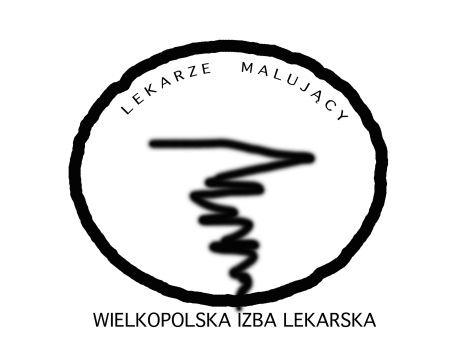 Koło Lekarzy MalującychPrzewodnicząca: lek. dent. Katarzyna Bartz-DylewiczOpieka artystyczna do VI 2015 r – artysta plastyk Maria Pelec-GąsiorowskaOpieka artystyczna i prowadzenie warsztatów od IX 2015 r – artysta plastyk Lidia KotLiczba uczestników: 15 osóbSpotkania: 2 razy w miesiącu (wtorki)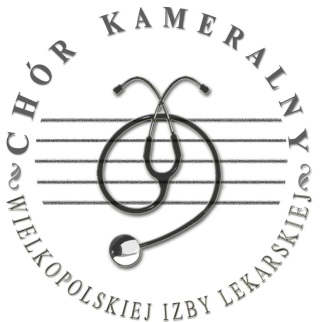 Chór Kameralny WILPrezes Chóru: Jerzy GulczyńskiDyrygent: dr n. med. Justyna ChełmińskaLiczba uczestników: 30 osóbPróby: wtorki i piątki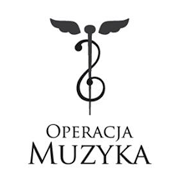 Zespół „Operacja Muzyka”Prezes Zespołu: lek. med. Małgorzata Sobisz-Błochowiak Dyrygent: Dobrochna MartenkaLiczba uczestników: 20 osób